«Развитие познавательных интересов у детей  старшего дошкольного возраста  средствами игротерапии»В ФГОС ДО одной из главных задач является создание благоприятных условий развития детей в соответствии с их возрастными и индивидуальными особенностями и склонностями, развития познавательных способностей и творческого потенциала каждого ребенка как субъекта отношений с самим собой, другими детьми, взрослыми и миром.Согласно требованиям ФГОС ДО, реализация образовательной программы осуществляется в различных видах деятельности [5; п.2.7]. При этом, важно подчеркнуть, что игровая деятельность – ведущий вид деятельности дошкольника, фундамент будущих социальных отношений ребенка, формирования традиционных семейных ценностей как нравственной опоры личности, основ гражданственности и патриотизма, благополучной социализации. Только в игре возможно «полноценное проживание» ребенком периода дошкольного детства, в ней создаются условия для расширения возможностей детского развития.В  ФОП ДО особо подчеркивается, что игра занимает центральное место в жизни ребенка (п.24.5) и педагог, учитывая потенциал игры для разностороннего развития ребенка и становления его личности, максимально использует все варианты ее применения в образовательном процессе (п.24.8).Перед дошкольным образованием стоит задача поиска новых нестандартных форм взаимодействия с воспитанниками, выбор и применение  образовательных технологий, которые помогут каждому ребенку проявить свои интересы, потребности, а также вовлекут в образовательный процесс	Использование мною современных игр и игровых технологий, позволяет создать систему работы, которая дает возможность каждому ребёнку  раскрыть его познавательные возможности, создав тем самым условия  для всестороннего развития личности будущего школьника.Игра для ребенка - это одна из форм самотерапии, благодаря которой могут быть отреагированы различные конфликты и проблемы. Термин «игротерапия» предполагает наличие некоторой деятельности, которую можно считать игрой.     	Преодолевая возможности отрицательной динамики познавательной активности у  детей дошкольного возраста, необходимо применять особые технологии  познавательного развития, такие как игротерапия.Игротерапия стимулирует и развивает познавательный интерес детей старшего дошкольного возраста.С помощью игротерипии  решаются следующие задачи:развитие познавательной сферы ребенка (наличие стойкого интереса к занятиям, умение мыслить критически, повышение работоспособности, анализировать информацию, мотивация к деятельности, произвольное внимание, обсуждать и рассматривать различные точки зрения, планировать, принимать решение)развитие эмоционально-волевой сферы (сталкиваясь с трудностями самостоятельно преодолевать их, проявлять упорство, настойчивость, стремление, достижение целей, составление плана действий, эмоциональная уравновешенность)формирование коммуникативных навыков (высказывание мнения, мыслей, самопрезентация, социальные связи,)избавление от страхов и отрицательных эмоций (проговаривание эмоций, чувств, проигрывание, выплеск).      В своей работе я применяю игротерапию  на занятиях, в  индивидуальной деятельности. Рекомендую их педагогам и родителям.В эти игры вовлекаются все стороны личности: ребенок двигается, говорит, воспринимает, думает; в процессе игры активно работает его воображение, память, усиливаются эмоциональные и волевые проявления. В ходе игры происходит усвоение основных приемов орудийной деятельности и норм социального поведения.Игровая деятельность влияет на формирование произвольности психических процессов: произвольного внимания и произвольной памяти.Игры, представленные в  данной работе направленны:-на развитие разных видов мышления (критического, пространственного и логического), концентрации внимания, умения группировать предметы по разным основаниям на основе зрительной оценки; -совершенствование приемов  сравнения, упорядочивания, классификации; -формирование умения планировать свою деятельность, осуществлять контроль и самоконтроль; воспитание усидчивости и стремления к достижению результата;развитие приемов сравнения, сопоставления, дифференциации;-совершенствование интереса к заданиям, творческого потенциала, самостоятельного проявления инициативы;-воспитание усидчивости, желание воссоздавать собственные задумки.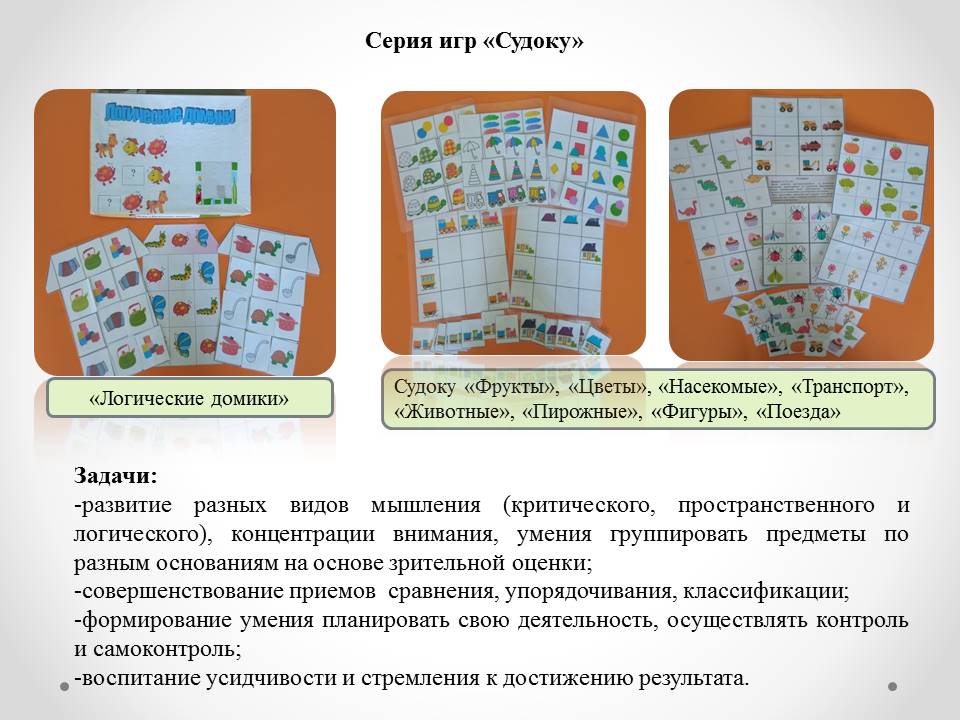 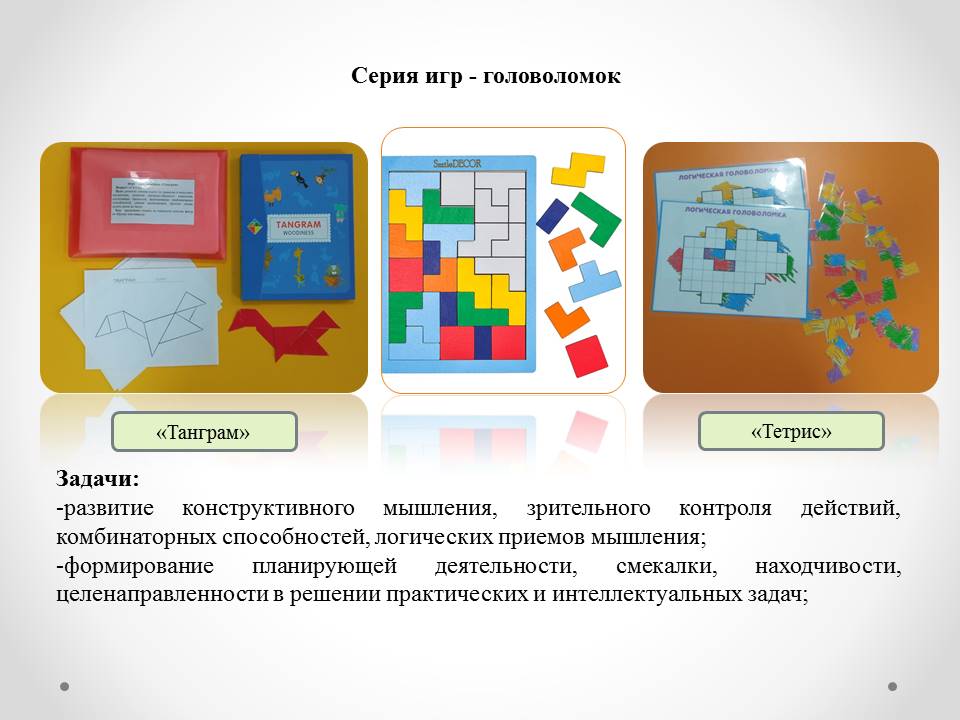 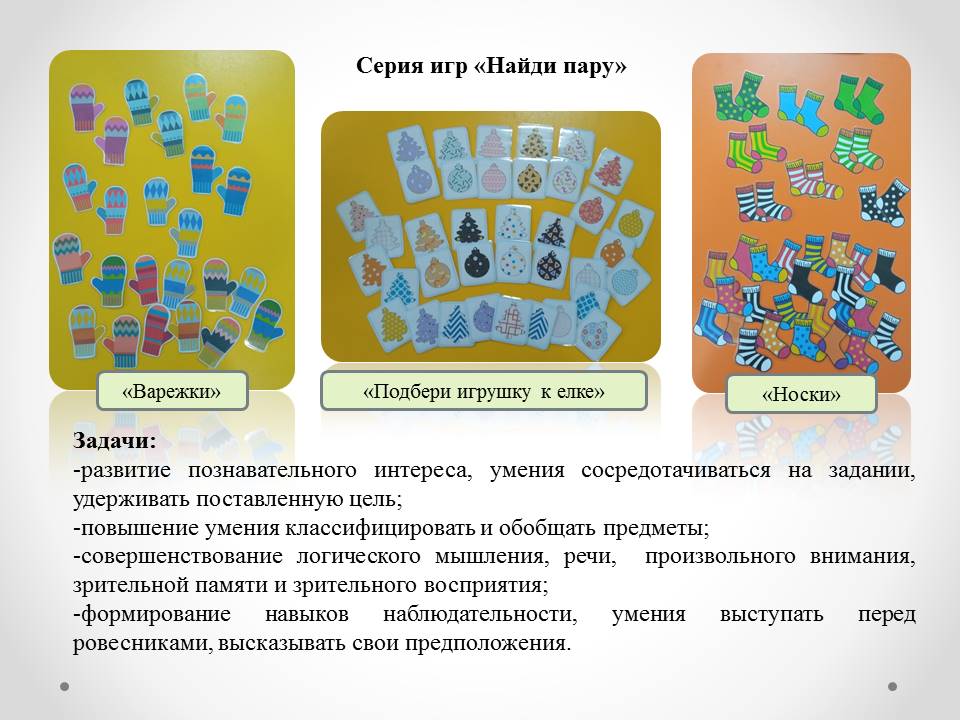 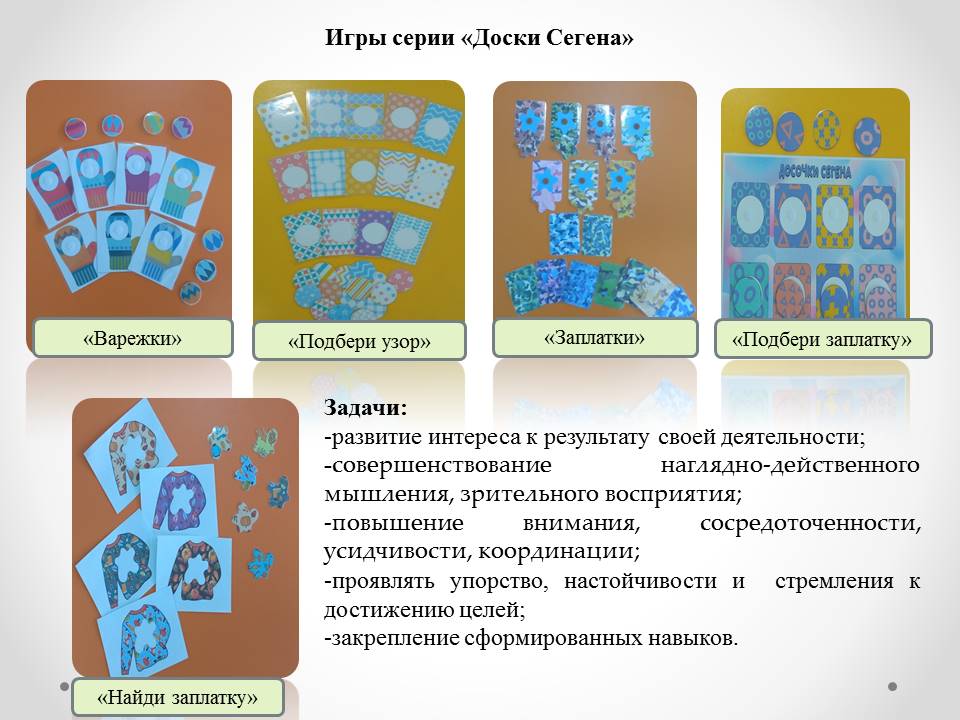 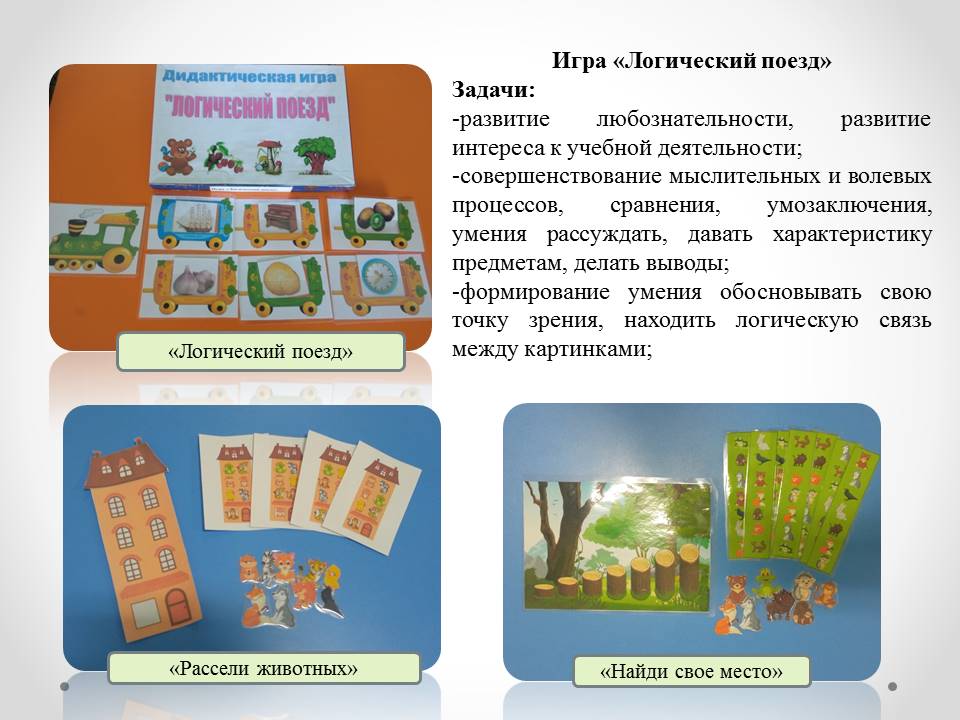 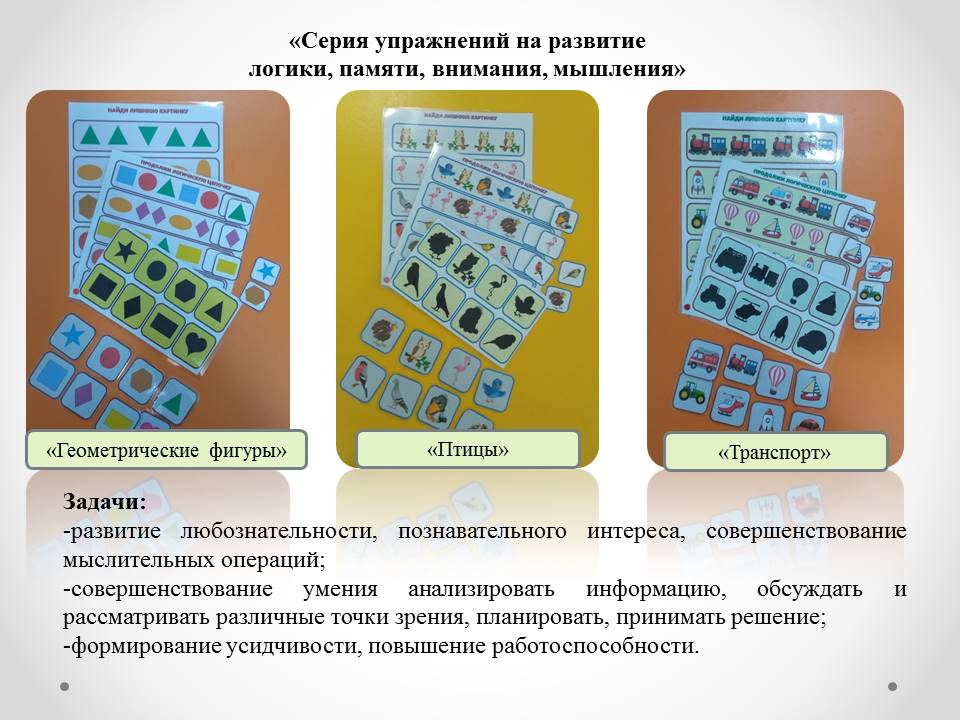 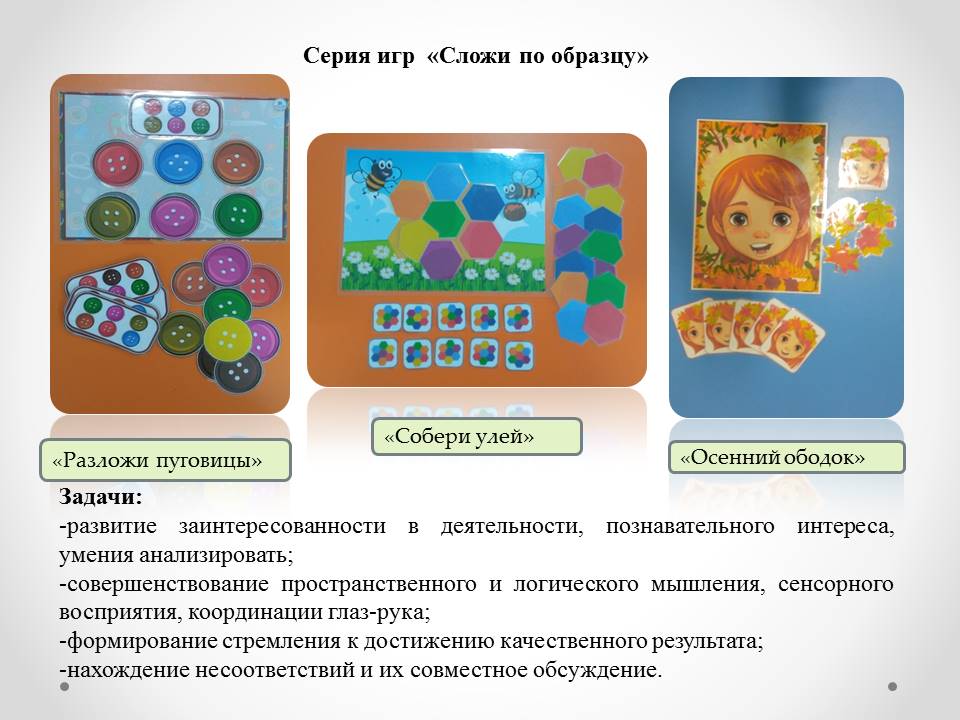 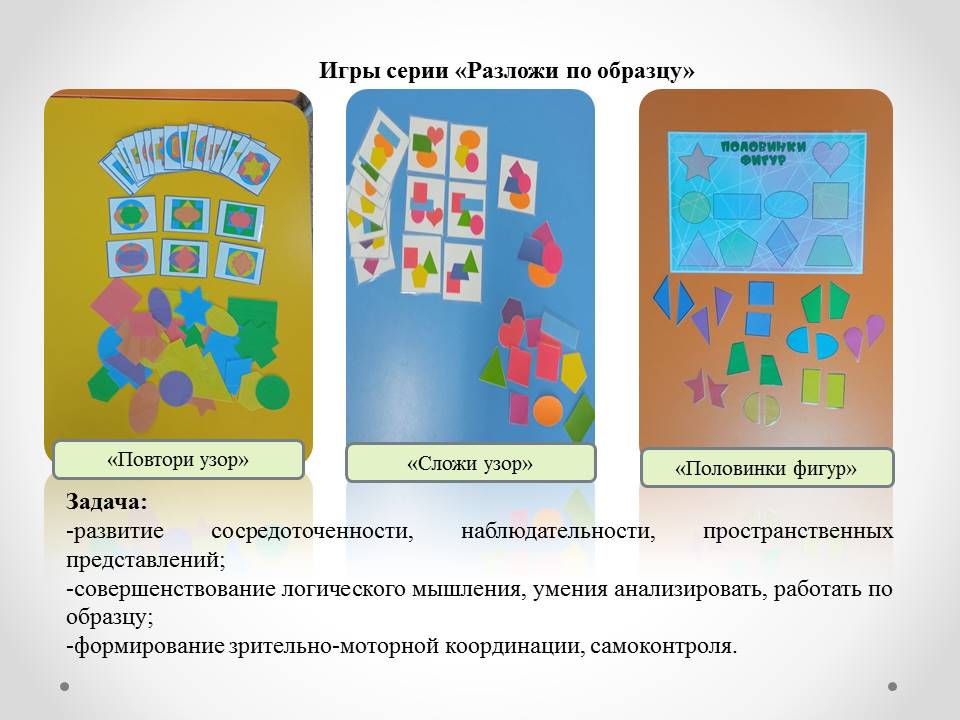 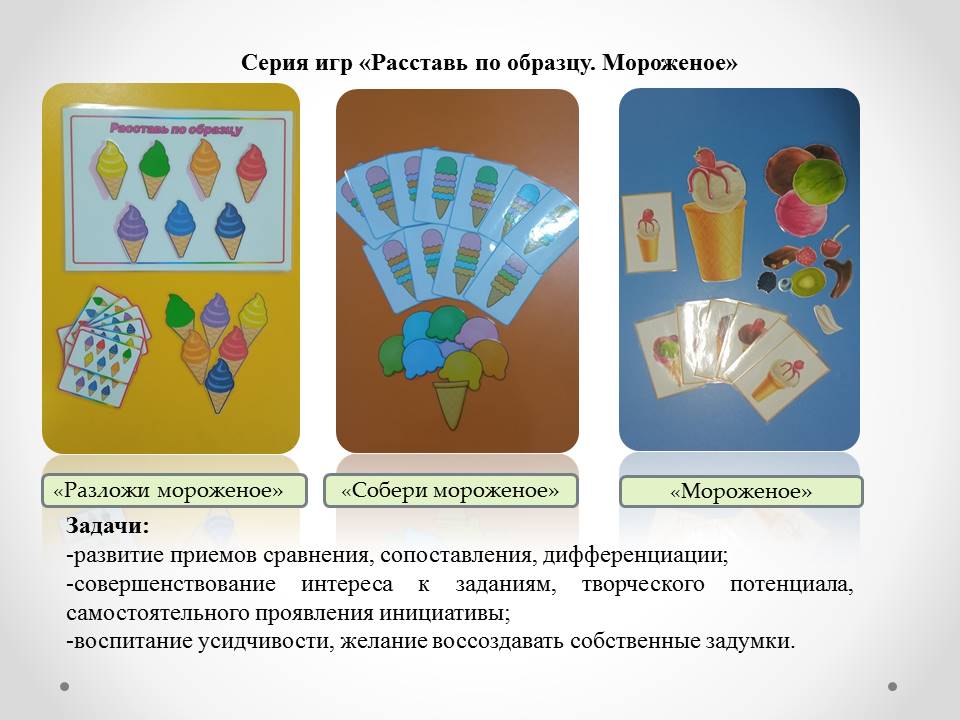 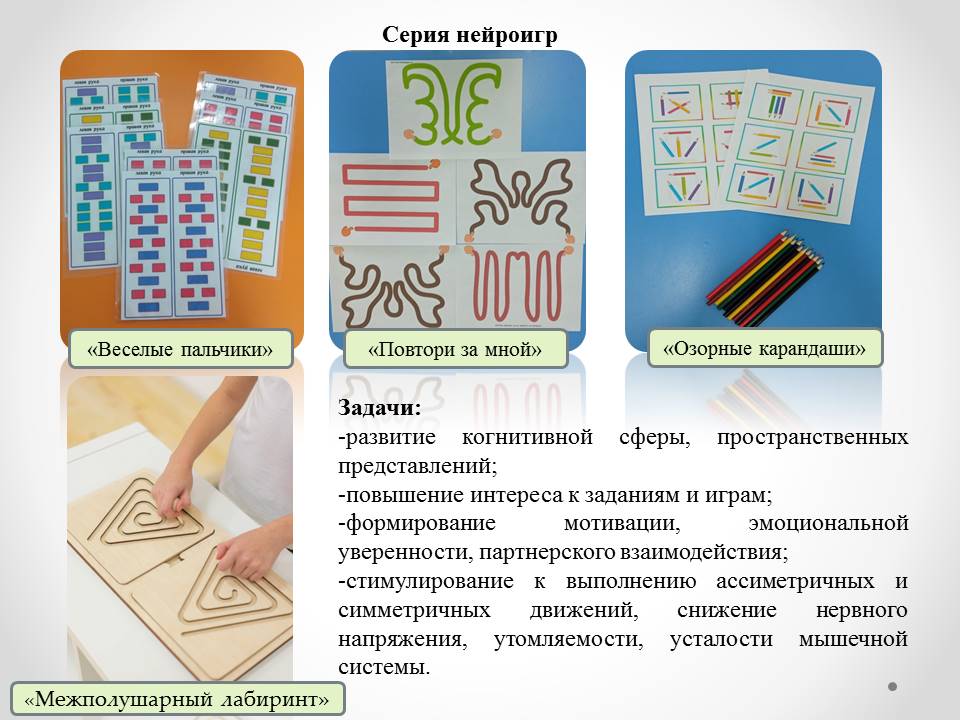 